MID SEASON SALE. Jesienne okazje w QUIOSQUEJuż jest, od 07.10 we wszystkich salonach marki i na quiosque.pl klientki mogą korzystać z obniżek na mnóstwo modeli z kolekcji jesiennej w ramach MID SEASON SALE. To świetna okazja na odświeżenie garderoby lub złowienie najmodniejszych ubrań nadchodzącego sezonu w wyjątkowej cenie. Nie warto czekać z zakupami, ponieważ promocja jest ograniczona czasowo. A co QUIOSQUE przygotował dla swoich klientek?Nowe niższe ceny z pewnością ucieszą fanki sukienek, wiele modeli możemy mieć już za 59,99 zł. W promocyjnej ofercie znajdziemy propozycje na różne okazje. Warto zwrócić uwagę na biznesowe sukienki, ponadczasowe fasony, stonowana kolorystyka są nie tylko gwarancją dobrego wyglądu, ale możemy też je nosić przez wiele sezonów, a teraz dodatkowo kupimy je w bardzo atrakcyjnych cenach. Nie brakuje też swobodnych modeli, które świetnie sprawdzą się w codziennych stylizacjach, wzorzyste i dzianinowe sukienki to prawdziwy hit jesieni 2021.Mid season sale to także ciekawe modele swetrów i kardiganów, bez których nie wyobrażamy sobie naszych outfitów na chłodniejsze miesiące. Świetnie sprawdzają się w warstwowych zestawach w modnym stylu boho, oraz w zestawach do pracy, gdzie z powodzeniem zastępują bluzki i marynarki. Warto wybrać się po nie do sklepu lub na quiosque.pl, obniżki sięgają nawet -60%.Promocją zostały objęte także bluzki, spodnie, damskie żakiety i bawełniane t-shirty. Skorzystaj z oferty mid season sale już dziś i zrób zakupy w najlepszych cenach.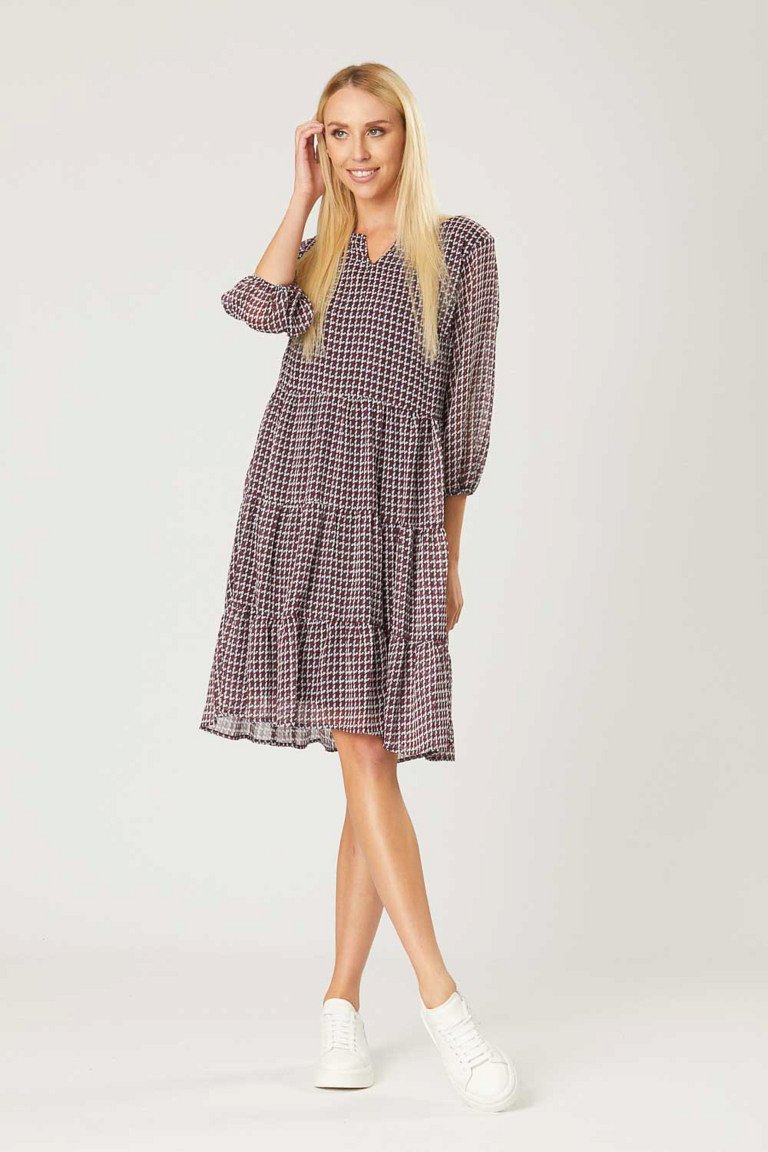 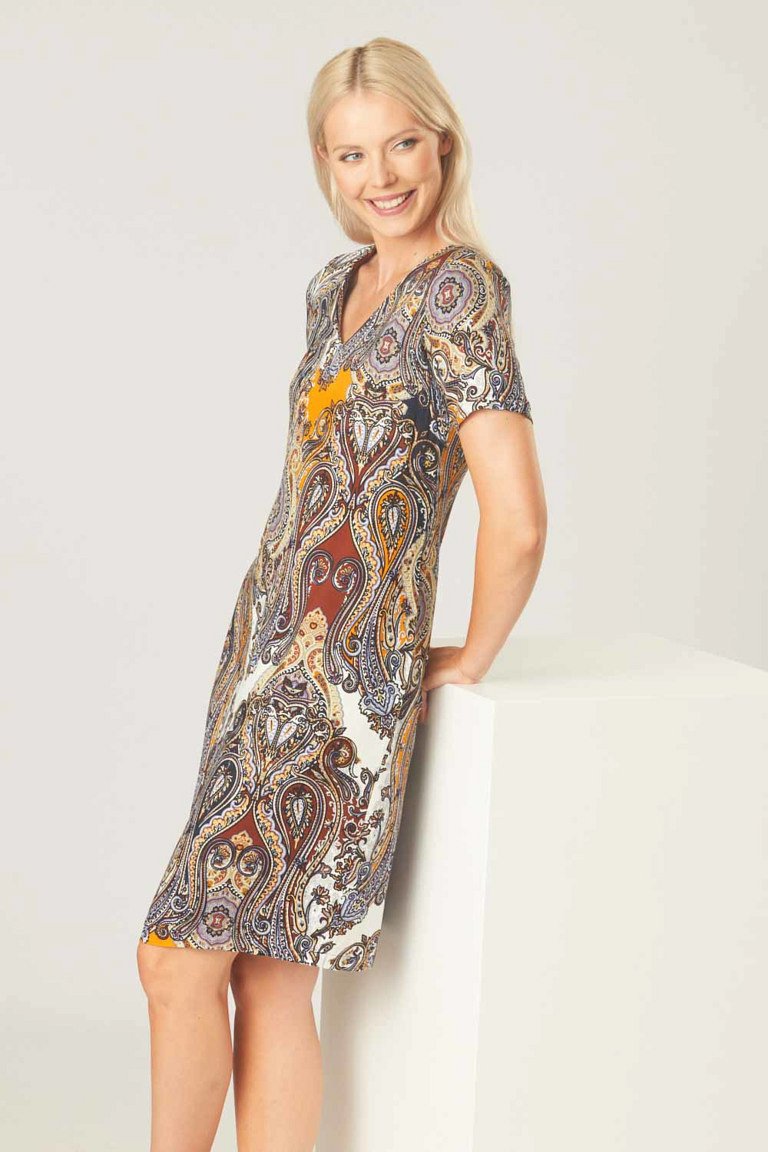 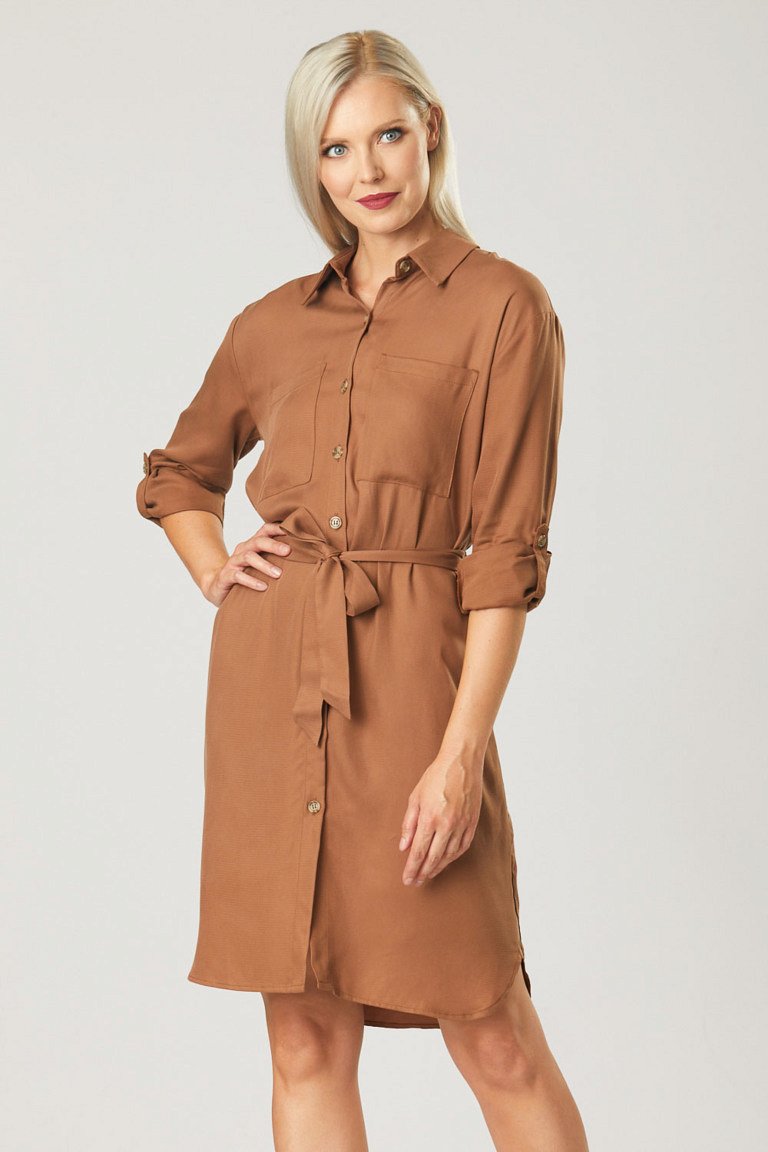 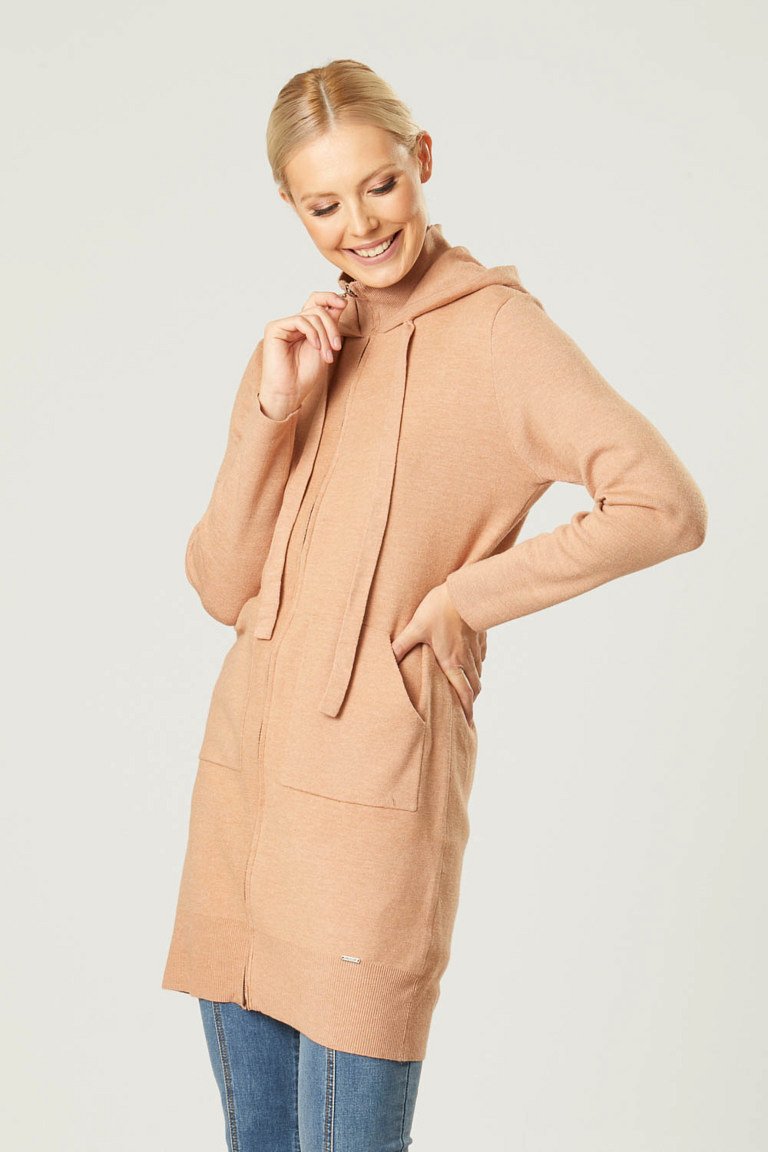 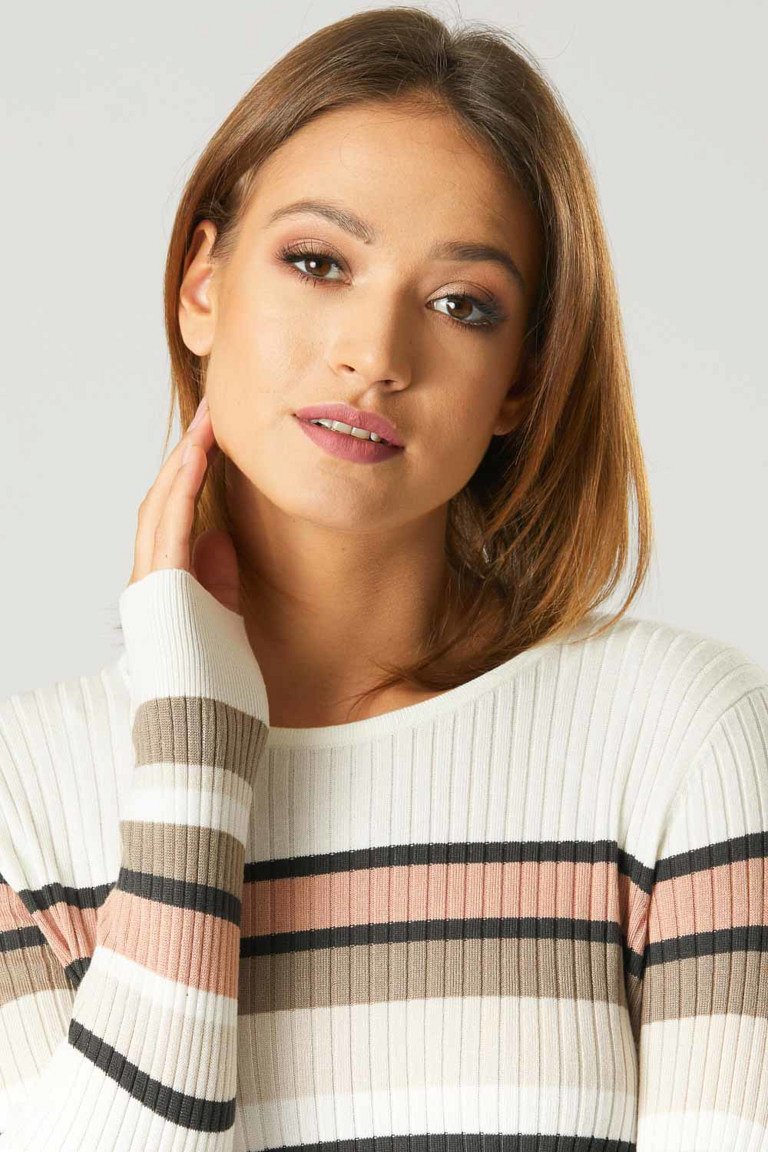 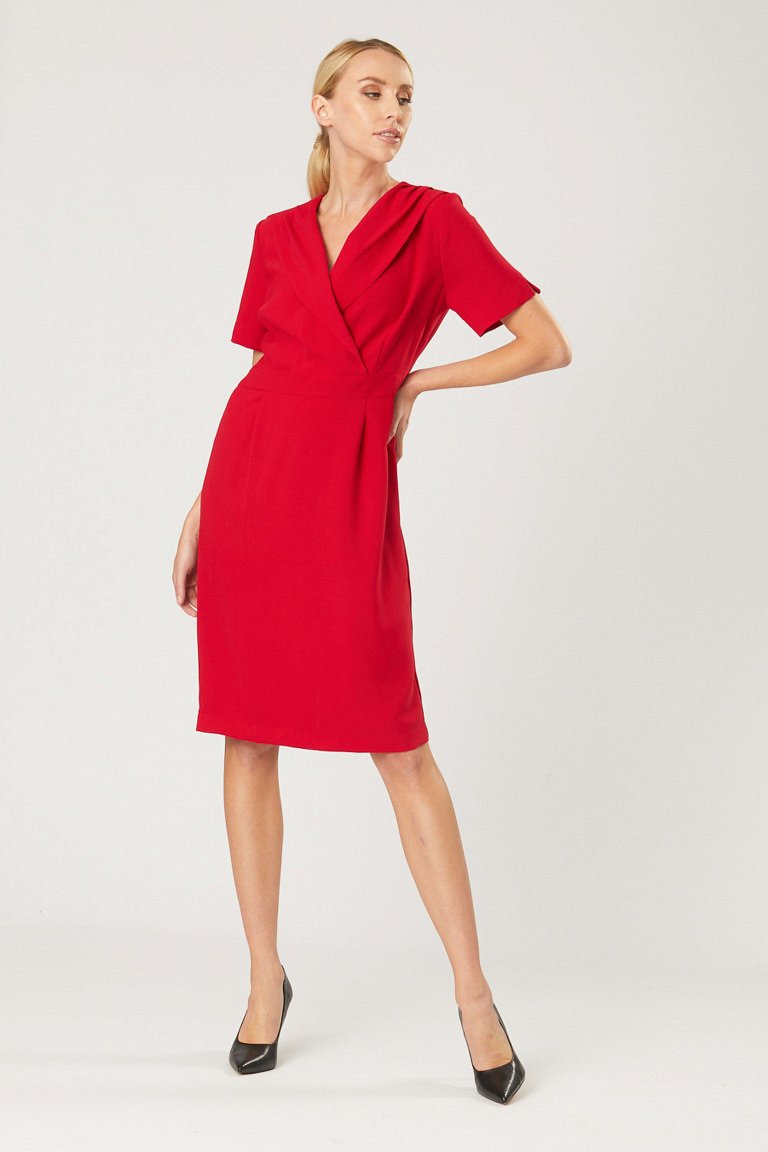 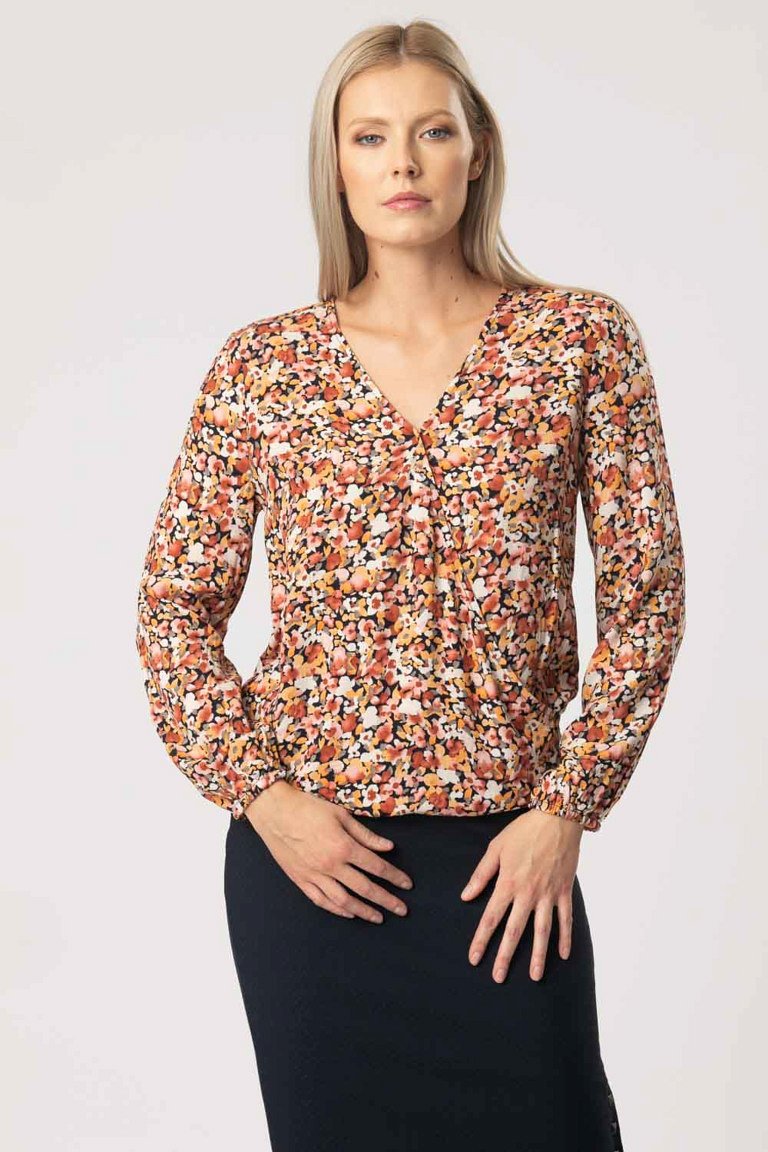 